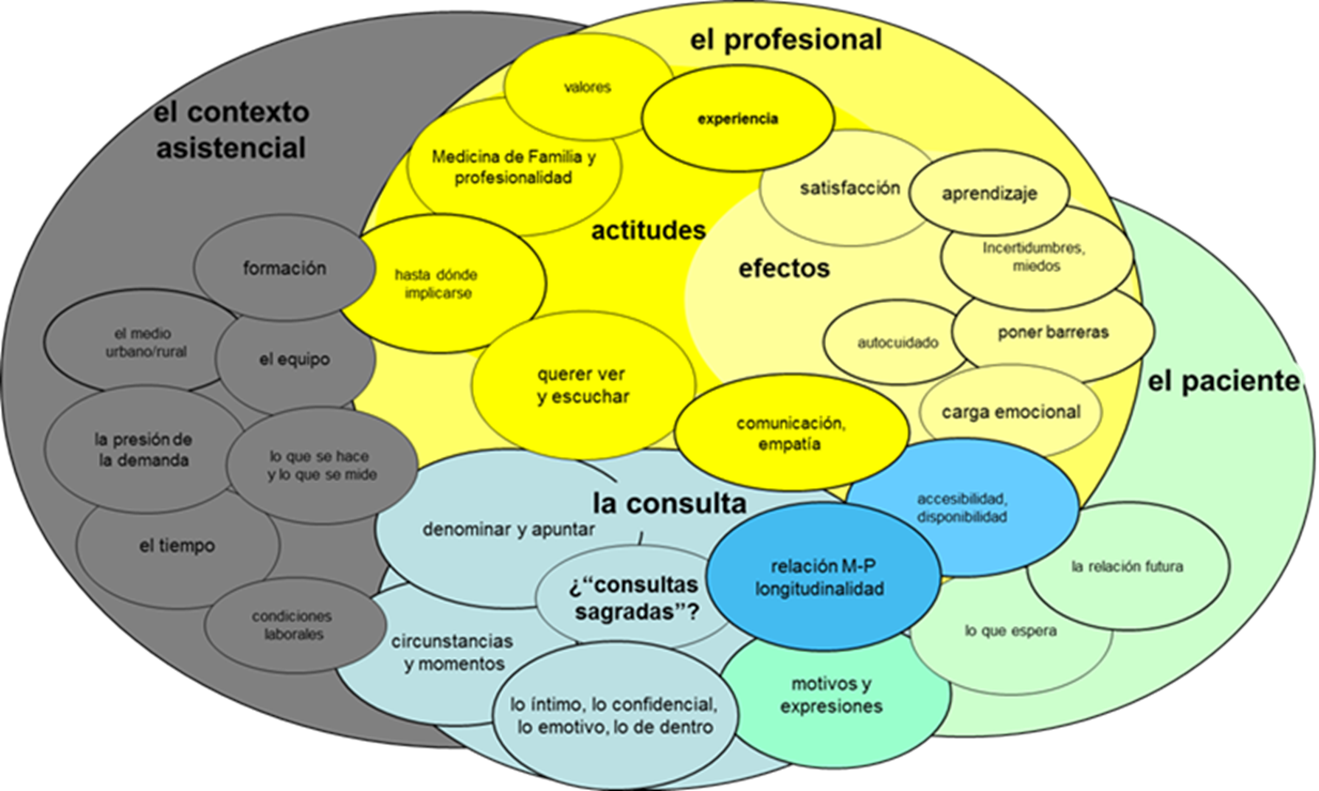 MATERIAL COMPLEMENTARIOGuía de las entrevistas individuales y grupalesPresentación a los/as entrevistados/as: En la asistencia diaria se presentan personas que consultan por diferentes circunstancias con una gran carga emocional, que muchas veces se suelen acompañar de llanto. Son consultas que requieren un máximo respeto y en las que el tiempo debería detenerse, sin permitir interrupciones, por lo que las hemos calificado como “consultas sagradas”.• ¿Qué pensáis vosotros de este tipo de consultas? ¿Puedes darnos algún ejemplo de lo que son este tipo de consultas para ti?• ¿Las dominaríais como consultas sagradas? ¿Por qué? ¿Cómo las denominaríais?• ¿Cómo identificas este tipo de consulta? ¿Algún elemento o señal que te ponga sobre aviso de que estás ante una consulta sagrada?• ¿El que el/la paciente llore creéis que hace que la consulta sea especial o diferente a otro tipo de encuentros con los pacientes? ¿Por qué?• ¿Pensáis que son frecuentes? ¿Se podrían cuantificar?• ¿Creéis que estas consultas están condicionadas por algunas circunstancias? Cuáles serían esas circunstancias según vuestra experiencia?• ¿Crees que algunos profesionales tienes más consultas sagradas que otros? ¿De qué crees que depende esta variabilidad? ¿Dónde suelen presentarse este tipo de consultas: en nuestra consulta, en el domicilio, en los pasillos, en la calle...?• ¿Qué creéis que esperan los pacientes de vosotros en estas situaciones?• ¿Y vosotros qué hacéis? ¿Por qué?• ¿Cómo os sentís cuando se producen este tipo de consultas? ¿Y cómo os sentís después de que se haya producido?• Relata la experiencia de comunicación con el paciente ante una consulta sagrada, qué hiciste y cómo te sentiste.• ¿Pensáis que lo hacéis bien? ¿Podríais mejorar? ¿En qué se podría mejorar? ¿Cómo?• ¿El hecho de que se haya producido una consulta sagrada, cambia tu relación posterior con el paciente?• ¿Creéis que lo que habéis contado es compartido por el resto de los médicos de familia de vuestros centros?• Si tuvierais que elaborar un programa de formación para un estudiante o residente de medicina de familia, ¿qué incluirías en referencia a las competencias y habilidades necesarias para este tipo de consultas?• ¿Consideráis que este tipo de consultas también se producen con otros profesionales sanitarios de atención primaria? ¿Y de la atención hospitalaria?• ¿Queréis hacer alguna aportación más sobre lo que se ha estado comentando o algo que consideréis que aún no ha surgido y sea relevante?